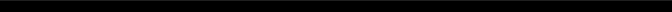 Entrepreneurship and Innovation Curriculum Grant
PROPOSAL GUIDELINES
Purpose: 	 The goal of this grant is to generate courses that can count as electives for the Minor in Entrepreneurship and Innovation. For information on the Minor and a list of current electives, go to: http://entrepreneurship.umbc.edu/entr-minor/Although some new courses will be generated, it is expected that the majority will be existing courses that are being revised to include entrepreneurial skills and principles.  Funded courses will be listed in the above website and must be offered at least once every two years.Eligibility:	All faculty teaching at UMBC, including adjunct faculty.   Faculty who have not received Entrepreneurship-related curriculum grants in the past will be given preference. If a submitted course is a multi-instructor course that can be taught by instructors other than the one submitting the proposal, please note additional departmental requirements outlined in the proposal questions. A submitted course should be an upper-level elective for the ENTR Minor.Amount:	Maximum support is $5,000 for new courses and $3,000 for revised courses. ATE Workshop: 	Successful proposers are expected to attend the Annual Teaching ENTR Workshop of faculty teaching entrepreneurship-infused courses, and share teaching experiences, ideas, and pedagogical suggestions.Review Process: 	Proposals will be reviewed by the Entrepreneurship Coordinating Committee and funding will be approved by the Entrepreneurship Faculty Fellows and the Director of the Alex. Brown Center. Once the committee has approved the course, it is the responsibility of the offering department to submit necessary course changes to the UGC and get approvals. Funds will be released after final UGC approval of the proposal.Criteria:	Proposals will be reviewed for:Quality of proposed course and its significance to entrepreneurship and/or innovationAvailability of faculty to carry out the course within funding periodBudget justification for the requested funds Sustainability of the courseHow to apply:	Proposals should be submitted by email (only) to the Director of the Alex. Brown Center, Kevin Fulmer, at kevinf@umbc.edu.Program Contact:	 Kevin Fulmer, kevinf@umbc.edu or George Karabatis, georgek@umbc.eduNotification:	Applicants will be notified within 4-6 weeks after submission. ENTREPRENEURSHIP & INNOVATION CURRICULUM GRANTAPPLICATION FORM[Instructions: Fill in this form according to individual instructions per item]FACULTY NAME:                                         ACADEMIC TITLE:DEPARTMENT:                                            COLLEGE:                                                            EMAIL:                      PHONE:					TITLE AND NUMBER OF COURSE PROPOSED:CREDIT HOURS:                NEW COURSE:                                   EXISTING COURSE:TOTAL BUDGET REQUESTED $HAVE YOU RECEIVED AN ENTREPRENEURSHIP CURRICULUM REVISION GRANT BEFORE?IF SO, FOR WHAT AMOUNT?HAVE YOU RECEIVED ANY OTHER GRANT (e.g. BREAKING GROUND)  FOR THE DEVELOPMENT OF THIS COURSE? IF SO, FOR WHAT AMOUNT?ENTREPRENEURSHIP CURRICULUM GRANTI have read and accept the conditions under which this grant will be awarded:APPLICANT NAME and Electronic Signature: 	                                             DATE :DEPT. CHAIR NAME and Electronic Signature:                                                   DATE:DEPT. CHAIR SIGNATURE: _______________________________________In signing, the Department Chair agrees that (an email from the Department Chair to the Director of the Alex. Brown Center for Entrepreneurship will suffice):This course will be taught regularly (at least every 2 years) subject to departmental enrollment demandsThis course will also count as an ENTR Minor elective for course requirements  of the ENTR MinorENTREPRENEURSHIP & INNOVATION CURRICULUM GRANTCOURSE TITLE: 
UMBC CATALOG DESCRIPTION (MUST explicitly mention and discuss entrepreneurship*):*It is the home department’s responsibility to submit course description changes to UGC once the proposal has been approved.
GOALS/OBJECTIVES RELATED TO ENTREPRENEURSHIP AND INNOVATION:Instructions: Refer to the following list of entrepreneurial skills to fill out the Objectives and Goals of the course (You do not need to include all these and feel free to include additional ones). Learning objectives should be listed in the submitted syllabus. At least one of the goals/objectives MUST explicitly mention entrepreneurship.Example Learning ObjectivesFoster creative and innovative thinking for solving problemsHelp students understand successful organizations and effective leadership strategiesHelp students develop strategies for recognizing opportunities and identifying the tools for quality risk assessmentDevelop skills for communicating ideas in a concise and logical wayAssist students to work in teams focused on entrepreneurship related projectsHelp students apply entrepreneurial thinking to social issues and social problemsProvide students a real world experience of entrepreneurship through business plans, startups, and other projectsProvide students an opportunity that relates to UMBC’s Idea Competition or the Cangialosi Business Innovation CompetitionTENTATIVE READINGS OR OTHER COURSE RESOURCES AND HOW THEY RELATE TO ENTREPRENEURSHIP AND INNOVATION:
LIST THE ENTREPRENEURIAL ACTIVITIES THAT STUDENTS WILL BE INVOLVED IN:Instructions: Use the following as example items and expand on them.Project presentationMarket analysisIdea Competition and/or Cangialosi Business and Innovation CompetitionAttending Sponsored Events by the Alex. Brown Center of EntrepreneurshipSpeaker Series Entrepreneurship WorkshopsCEO Chats
PERCENTAGE OF GRADE DEDICATED TO ENTREPRENEURSHIP: Instructions: Identify the grade components of the course that are dedicated to entrepreneurship along with their weight. For example, “Project Presentations of entrepreneurship activities carry a 10% of the total grade.” COURSE CONSISTENCYIf a course is taught by different instructors in the department, explain how the proposed entrepreneurial principles and grading will remain consistent from course to course.If you are the only instructor for this course, please confirm that you will continue to teach and offer this course for the next 2-3 years.  BUDGET Maximum support is $5,000 for new courses and $3,000 for revised courses. Allowed ExpendituresNonrecurring expenses such as: Instructor course development stipend; research and project supplies; one-time purchase or rental of equipment for new research (including software); one-time travel to entrepreneurial meetings or symposia; matching funds; and one-time course-related expenses.Equipment Awards made under the program are subject to the following stipulations:Need for the equipment must be strongly justified.Equipment purchased with funds is the property of the State of Maryland.  Should the Awardee (Principal Investigator) leave the University of Maryland, title remains with the University and the equipment is subject to all regulations governing equipment with state funds.Equipment purchased with funds is considered a campus resource and should be made available, when appropriate, to other investigators.Expenditures not allowedGeneral telephone services and postage; purchase of laboratory or office furniture; binding of periodicals and books, dues and memberships in societies; supplementation of Federal training stipends.ITEMIZED BUDGET AND JUSTIFICATION (LIMITED TO ONE PAGE)Instructions: Based on the Budget information above, provide the requested budget and its justification. 